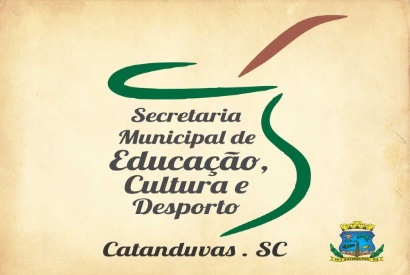 ATIVIDADES DE ARTES VAMOS COMEÇAR A FALAR SOBRE O NATAL E SEUS SÍMBOLOS: RESPONDA O QUE PEDE EM SEGUIDA FAÇA UMA PINTURA BEM LINDA.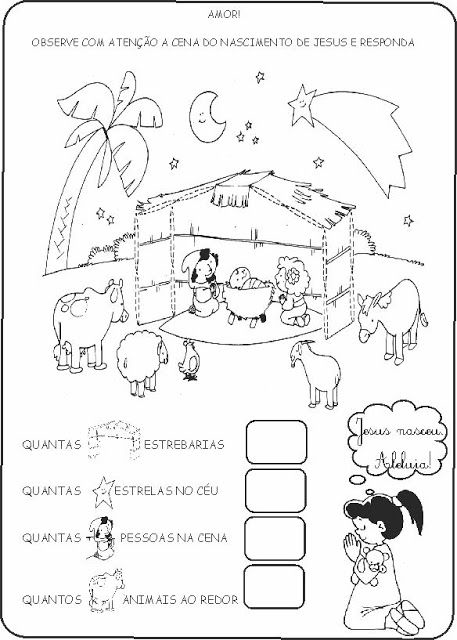 